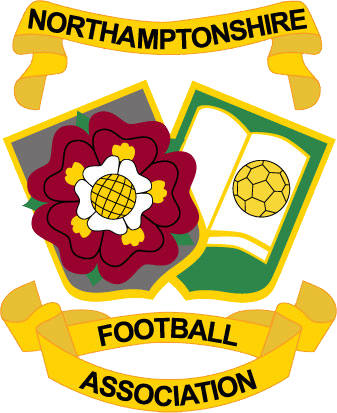 Northamptonshire Football AssociationPromotion Information for RefereesLuke ScottReferee Development OfficerReferee Application Form for PromotionSeason 2017/2018This booklet is designed to provide all referees with the basic information needed for the promotion season, and the requirements you are required to abide by, in order for you to attempt to gain promotion. Promotions from Level 7 to 6, Level 6 to 5, and Level 5 to 4 shall be governed by the Northamptonshire FA Referees Department, with the observer co-ordinator assisting in the appointments of County Observers to games. He will ensure that you receive the required number of assessments needed for the promotion seasonAs mentioned above, the scheme shall be overseen by the Northamptonshire FA Referee Development Officer. The details for the RDO are as follows;The details for the observer co-ordinator are as follows;It is the responsibility of the referee to ensure they communicate the details of all appointments with the Referee Development Officer and the Observer co-ordinator. It is an expectation that Assessors and Referees communicate before the day of the game. It is the responsibility of the referee to contact the assessor, in the event of a change of fixture, match detail, or if the game is postponed. REFEREE PROMOTION SEASON 2017/2018LEVELS 7-6 & 6-5Dear Colleague,This is the time of year when, if you wish to be considered for promotion in season 2017/2018, you should firstly ensure that you will be able to meet the criteria laid down by the Football Association. The criteria are shown below, within this letter. Please be aware that there shall be a fee of £20.00 for any Referee seeking to be included on the promotion scheme.Criteria for Promotion from Level 7 to 6:Must have refereed as a Level 7 Referee for a minimum of 20 games prior to applying for promotionMust complete a minimum of 20 (11v11) matches as a Referee, of which a maximum of 6 may be at Under 18 level, during 1st March 2017 to 28th February 2018.Must receive club marks from Competitions over the age of 16 over a minimum of 20 games (minimum 70%)Will have received a minimum of 3 assessments as a Referee, achieving an average mark of “Standard Expected”, in open-age football Must have attended at least 1 Promotion ‘Referee Development’ EventMust have taken, and passed, a written examination on the Laws of the GameCriteria for Promotion from Level 6 to 5:Must complete a minimum of 20 (11v11) matches as a Referee, of which a maximum of 6 may be at Under 18 level, during 1st March 2017 to 28th of February 2018Must complete a minimum of 5 (11v11) matches as an Assistant RefereeMust receive club marks from Competitions over the age of 16 over a minimum of 20 games (minimum 70%)Will have received a minimum of 3  assessments as a Referee, achieving an average mark of “Standard Expected”, in open-age football Must have attended at least 1 Promotion ‘Referee Development’ EventMust have taken, and passed, a written examination on the Laws of the GamePlease be aware that you will be required to keep up to date with your own administration (such as letting relevant parties know of any closed dates etc), and be prompt in submitting any misconduct report writing to the Northamptonshire FA. Once you are satisfied that you are able to satisfy all criteria for promotion, please complete the attached application form and return it directly to the Referee Development Officer, Luke Scott, at the address shown at the top of this letter OR by email, to luke.scott@northantsfa.com.  The £20.00 promotion fee should be paid through the Whole Game System, an invoice will be added to your profile upon application.All Applications must be received no later than 28th February 2017Any applications for promotion received after this date will not be consideredThe promotion season runs from 1st March 2017 through to 28th February 2018If you have any further queries, please do not hesitate to contact me.Yours SincerelyLuke ScottREFEREE PROMOTION SEASON 2017/2018LEVEL 5-4Dear Colleague,This is the time of year when, if you wish to be considered for promotion in season 2017/2018, you should firstly ensure that you will be able to meet the criteria laid down by the Football Association. The criteria are shown below, within this letter. Please be aware that there shall be a fee of £20.00 for any Referee seeking to be included on the promotion scheme.As a Level 5 referee, you should not apply for promotion unless you are able to pass the standard fitness test laid down by The Football Association, which comprises of the following;A 12 minute continuous run, covering a distance of 2,600 metresComplete 2 x 50 metre sprints, each in 7.5 secondsYou will be allowed a maximum break of 15 minutes in between the 12 minute run and the sprintsCriteria for Promotion from Level 5 to 4:Be a Senior County Referee (Level 5) as of 1st March 2017 Receive at least 5 assessments via the County Football Association (if some County FA’s can only achieve 3/4 assessments, then the referee must be in the top 50% of the club mark merit table) during the period 1st March 2017 – 28th February 2018Achieved an average assessment mark of 73 or aboveRefereed a minimum of 20 adult male/female matches in total during the period 1st March 2017 – 28th February 2018. Under 18’s and Youth Football are not allowed.Completed a minimum of 10 appointments as Assistant referee on adult male/female matches during the period 1st March 2017 – 28th February 2018. (It is recommended that as many as possible are at Supply League Level)Be prepared and regularly available to referee Saturday and Midweek matchesMust have passed the standard fitness test, as outlined aboveAttend one of nine regional In-Service Training events, as governed by The Football AssociationSuccessfully complete an examination on the Laws of the GameNote: You will be invited to attend In-Service Training events, during the season, to prepare you for Level 4. You must also be able to attend the Level 4 Information Evening (See Key Dates), which is COMPULSORY. Please be aware that you will be required to keep up to date with your own administration (such as letting relevant parties know of any closed dates etc), and be prompt in submitting any misconduct report writing to the Northamptonshire FA. Once you are satisfied that you are able to satisfy all criteria for promotion, please complete the attached application form and return it directly to the Referee Development Officer, Luke Scott, at the address shown at the top of this letter OR by email, to luke.scott@northantsfa.com.  The £20.00 promotion fee should be paid through the Whole Game System, an invoice will be added to your profile upon application. All Applications must be received no later than 28th February 2017Any applications for promotion received after this date will not be consideredThe promotion season runs from 1st March 2017 through to 28th February 2018If you have any further queries, please do not hesitate to contact me.Yours SincerelyLuke ScottKey Dates for Promotion Season 2017/2018Level 7 to 6, Level 6 to 5 and Level 5 to 4Level 7 to 6 and Level 6 to 5:* Attendance at only 1of each event is compulsory Level 5 to 4:Referee Application Form for PromotionSeason 2017/2018If you are interested in joining the promotion scheme for Season 2017/2018, please complete this form and return back to the Referee Development Officer, NO LATER THAN 28th February 2017.Applicant Declaration:I hereby declare that none of the information in this application is false or misleading, and that I have a full understanding of what is required in joining the Promotion Scheme.Please return this application form to luke.scott@northantsfa.com or via post to;Luke Scott; 9 Duncan Close, Red House Square, Moulton Park, Northampton, NN3 6WLMatch Records as a RefereeMatch Records as an Assistant RefereeCandidate NameFAN NumberNorthamptonshire FA Referee Development OfficerNorthamptonshire FA Referee Development OfficerNorthamptonshire FA Referee Development OfficerLuke Scott07943 809195luke.scott@northantsfa.com9 Duncan Close, Red House Square, Moulton Park, Northampton, NN3 6WL9 Duncan Close, Red House Square, Moulton Park, Northampton, NN3 6WL9 Duncan Close, Red House Square, Moulton Park, Northampton, NN3 6WLCounty Promotion/Observer Coordinator County Promotion/Observer Coordinator County Promotion/Observer Coordinator Pete Spink07768626469petespink@btinternet.comItemDateVenueTimeReferee Promotion introduction event20th March 2017*NFA Offices19:30 – 21:00Referee Promotion introduction event*23rd March 2017*NFA Offices19:30 – 21:30Referee Development and Exam Event*TBC*TBC1900hrs to 2200hrsReferee Development and Exam EventTBC* TBC1900hrs to 2200hrsItemDateVenueTimeLevel 4 Information Evening20th March 2016NFA HQ19:30Fitness Test 1*7th August 2017*Kettering Leisure Village19:00Fitness Test 2*4th September 2017*Kettering Leisure Village19:00The FA IST EveningBy Invitation from the FARegionalTBCForenameDate of BirthDate of BirthSurnameAgeAgeOwn TransportYes / NoDelete as applicableCurrent LevelCurrent LevelAddressHome TelephoneMobile TelephoneMobile TelephoneEmail AddressYear 1st QualifiedYears at current levelYears at current levelPlease list the leagues upon which you are officiating on this season, and in which capacity;Please list the leagues upon which you are officiating on this season, and in which capacity;Please list the leagues upon which you are officiating on this season, and in which capacity;Please list the leagues upon which you are officiating on this season, and in which capacity;Please list the leagues upon which you are officiating on this season, and in which capacity;Please list the leagues upon which you are officiating on this season, and in which capacity;League 1:RefereeAssistant RefereeRefereeAssistant RefereeLeague 2:RefereeAssistant RefereeRefereeAssistant RefereeLeague 3:RefereeAssistant RefereeRefereeAssistant RefereeWhich level are you applying for promotion?7-66-55-4Signature of ApplicantDateMatchCompetitionHome TeamAway TeamScoreAssessed1-Yes/No2-Yes/No3-Yes/No4-Yes/No5-Yes/No6-Yes/No7-Yes/No8-Yes/No9-Yes/No10-Yes/No11-Yes/No12-Yes/No13-Yes/No14-Yes/No15-Yes/No16-Yes/No17-Yes/No18-Yes/No19-Yes/No20-Yes/No21-Yes/No22-Yes/No23-Yes/No24-Yes/No25-Yes/No26-Yes/No27-Yes/No28-Yes/No29-Yes/No30-Yes/No31-Yes/No32-Yes/No33-Yes/No34-Yes/No35-Yes/No36-Yes/No37-Yes/No38-Yes/No39-Yes/No40-Yes/No41-Yes/No42-Yes/No43-Yes/No44-Yes/No45-Yes/No46-Yes/No47-Yes/No48-Yes/No49-Yes/No50-Yes/No51-Yes/No52-Yes/No53-Yes/No54-Yes/No55-Yes/No56-Yes/No57-Yes/No58-Yes/No59-Yes/No60-Yes/NoMatchCompetitionHome TeamAway TeamScoreAssessed1-Yes/No2-Yes/No3-Yes/No4-Yes/No5-Yes/No6-Yes/No7-Yes/No8-Yes/No9-Yes/No10-Yes/No11-Yes/No12-Yes/No13-Yes/No14-Yes/No15-Yes/No16-Yes/No17-Yes/No18-Yes/No19-Yes/No20-Yes/No21-Yes/No22-Yes/No23-Yes/No24-Yes/No25-Yes/No26-Yes/No27-Yes/No28-Yes/No29-Yes/No30-Yes/NoIn Service Training LogIn Service Training LogIn Service Training LogDateVenueEventFitness Test InformationFitness Test InformationFitness Test InformationDateVenueDistance CoveredLaws of the Game TestLaws of the Game TestLaws of the Game TestDateVenuePass?Yes/NoNameNorthamptonshire FA Registration NumberFAN Number